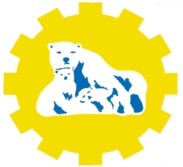 Государственное автономное профессиональное образовательное учреждение Чукотского автономного округа «Чукотский северо-восточный техникум посёлка Провидения»_________________________________________________________________________________________ 689251,  Чукотский АО,  п. Провидения,  ул. Полярная,  д. 38. Телефон: 2-23-53; 2-24-68.Факс: 2-23-12.  е-mail:  spu2@bk.ruП Р И К А З  24/1 - о/д «01»  февраля  2022г                                                                 п. Провидения.                                                                                        В соответствии с федеральным законом Российской Федерации от 29 декабря 2012 года №273-ФЗ «Об образовании в Российской Федерации»; федеральными законами и иными нормативными правовыми актами Российской Федерации, содержащими нормы, регулирующие отношения в сфере образования,  в целях установления правил оказания П Р И К А З Ы В А Ю:1. Утвердить Правила приема на 2020 год в  Государственное автономное профессиональное образовательное учреждение Чукотского автономного округа «Чукотский северо-восточный техникум посёлка Провидения» согласно Приложению 1 2. Инженеру- программисту Шевцову А.А.  разместить настоящий приказ на официальном сайте учреждения в течение десяти рабочих дней со дня издания настоящего приказа.3.  Контроль за исполнением настоящего приказа возложить на заместителя директора по учебно-методической работе Бархударяна А.Р.Директор                                                                                                                   Е.Н. Кузнецов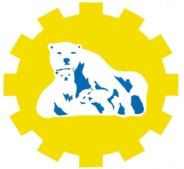 Государственное автономное профессиональное образовательное учреждение Чукотского автономного округа «Чукотский северо-восточный техникум посёлка Провидения»__________________________________________________________________________________________________689251,  Чукотский АО,  п. Провидения,  ул. Полярная,  д. 38. Телефон: 2-23-53; 2-24-68.Факс: 2-23-12.  е-mail:  spu2@bk.ruП О Л О Ж Е Н И Е
об оказания платных образовательных услугДанное Положение разработано на основании следующих документов: -Об образовании в Российской Федерации: Федеральный закон Российской Федерации от 29 декабря 2012 г. № 273-ФЗ; -Конституция Российской Федерации от 12 декабря 1993 г. (с поправками от 30 декабря 2008 г., 05 февраля, 21 июля 2014 г.); -Гражданский процессуальный кодекс Российской Федерации: Федеральный закон Российской Федерации от 14 ноября 2002 г. № 138-РФ; -О некоммерческих организациях: Федеральный закон Российской Федерации от 12 января1996 г. № 7-ФЗ; -О защите прав потребителей: Федеральный закон Российской Федерации от 07 февраля 1992 г. № 2300-1; -Об автономных организациях: Федеральный закон Российской Федерации от 03 ноября 2006 г. № 174-ФЗ; -О бухгалтерском учете: Федеральный закон от 06 декабря 2011 г. № 402-ФЗ; - Постановление Правительства Российской федерации от 15.09.2020 г. No 1441 «Об утверждении Правил оказания платных образовательных услуг»; - Устав ГАПОУ ЧАО «Чукотский северо восточный техникум посёлка Провидения».1. Общие положения1.1. Настоящее Положение определяет порядок оказания платных образовательных услуг в ГАПОУ ЧАО «Чукотский северо восточный техникум посёлка Провидения» (далее - Техникум). 1.2. В настоящем Положении используются следующие понятия: "заказчик" - физическое и (или) юридическое лицо, имеющее намерение заказать либо заказывающее платные образовательные услуги для себя или иных лиц на основании договора; "исполнитель" - Техникум, осуществляющий образовательную деятельность и предоставляющее платные образовательные услуги обучающемуся; "недостаток платных образовательных услуг" - несоответствие платных образовательных услуг обязательным требованиям, предусмотренным законом либо в установленном им порядке, или условиям договора (при их отсутствии или неполноте условий обычно предъявляемым требованиям), или целям, для которых платные образовательные услуги обычно используются, или целям, о которых исполнитель был поставлен в известность заказчиком при заключении договора, в том числе оказания их не в полном объеме, предусмотренном образовательными программами (частью образовательной программы); "обучающийся" - физическое лицо, осваивающее образовательную программу; "платные образовательные услуги" - осуществление образовательной деятельности по заданиям и за счет средств физических и (или) юридических лиц по договорам об образовании, заключаемым при приеме на обучение (далее - договор); "существенный недостаток платных образовательных услуг" - неустранимый недостаток или недостаток, который не может быть устранен без несоразмерных расходов или затрат времени, или выявляется неоднократно, или проявляется вновь после его устранения. 1.3. Платные образовательные услуги не могут быть оказаны вместо образовательной деятельности, финансовое обеспечение которой осуществляется за счет бюджетных ассигнований федерального бюджета, бюджетов субъектов Российской Федерации, местных бюджетов. 1.4. Техникум оказывает платные образовательные услуги в соответствии с Лицензией на осуществление образовательной деятельности, Уставом Техникума и договором. 1.5. Техникум вправе осуществлять за счет средств физических и (или) юридических лиц платные образовательные услуги, не предусмотренные установленным государственным или муниципальным заданием либо соглашением о предоставлении субсидии на возмещение затрат, на одинаковых при оказании одних и тех же услуг  условиях. 1.6. Разработка порядка определения платы для физических и юридических лиц за услуги (работы), относящиеся к основным видам деятельности образовательного учреждения, оказываемые им сверх установленного государственного задания, в части предоставления платных образовательных услуг осуществляется учреждением. 1.7. Отказ заказчика от предлагаемых ему исполнителем дополнительных платных образовательных услуг, не предусмотренных в ранее заключенном сторонами договором, не может быть причиной изменения объема и условий уже предоставляемых ему исполнителем образовательных услуг по ранее заключенному договору. 1.8. Исполнитель обязан обеспечить заказчику и обучающемуся оказание платных образовательных услуг в полном объеме в соответствии с образовательными программами (частью образовательной программы) и условиями договора. 1.9. Увеличение стоимости платных образовательных услуг после заключения договора не допускается, за исключением увеличения стоимости указанных услуг с учетом уровня инфляции, предусмотренного основными характеристиками федерального бюджета на очередной финансовый год и плановый период. 2. Информация о платных образовательных услугах, порядок заключения договоров2.1. Техникум обязан до заключения Договора и в период его действия предоставлять Заказчику и Обучающемуся достоверную информацию о себе и об оказываемых платных образовательных услугах, обеспечивающую возможность их правильного выбора. 2.2. Техникум обязан довести до Заказчика и Обучающегося информацию, содержащую сведения о предоставлении платных образовательных услуг в порядке и объеме, которые предусмотрены Законом Российской Федерации от 07.02.1992 № 2300-1 «О защите прав потребителей» и Федеральным законом от 29.12.2012 № 273-ФЗ «Об образовании в Российской Федерации». 2.3. Информация, предусмотренная пунктами 2.1. и 2.2. настоящего Положения, предоставляется Приемной комиссией, Техникума в месте фактического осуществления образовательной деятельности, а также на официальном сайте Техникума. 2.4. Договор заключается в простой письменной форме и содержит следующие сведения: а) наименование исполнителя; б) место нахождения исполнителя; в) наименование или фамилия, имя, отчество (при наличии) Заказчика, телефон заказчика; г) место нахождения или место жительства Заказчика; д) фамилия, имя, отчество (при наличии) представителя исполнителя и (или) Заказчика, реквизиты документа, удостоверяющего полномочия представителя Техникума и (или) Заказчика; е) фамилия, имя, отчество (при наличии) Обучающегося, его место жительства, телефон (указывается в случае оказания платных образовательных услуг в пользу слушателя, не являющегося заказчиком по договору); ж) права, обязанности и ответственность Исполнителя, Заказчика и Обучающегося; з) полная стоимость образовательных услуг, порядок их оплаты; и) сведения о лицензии на осуществление образовательной деятельности (наименование лицензирующего органа, номер и дата регистрации лицензии); к) вид, уровень и (или) направленность образовательной программы (часть образовательной программы определенного уровня, вида и (или) направленности); л) форма обучения; м) сроки освоения образовательной программы (продолжительность обучения); н) вид документа, выдаваемого Обучающемуся после успешного освоения им соответствующей образовательной программы (части образовательной программы); о) порядок  изменения и расторжения Договора; п) другие необходимые сведения, связанные со спецификой оказываемых платных образовательных услуг. 2.5. Договор не может содержать условия, которые ограничивают права лиц, имеющих право на получение образования определенного уровня и направленности и подавших заявление о приеме на обучение (далее - поступающие), и слушателей, или снижают уровень предоставления им гарантий по сравнению с условиями, установленными законодательством Российской Федерации об образовании. 2.6. Договор подписывается всеми сторонами. От имени Техникума договор подписывает директор. 2.7. Допуск обучающегося к зачетно - экзаменационной сессии в каждом семестре (периоде обучения) возможен лишь при условии оплаты обучения за соответствующий семестр (период обучения) в порядке, предусмотренном договором об оказании платных услуг. 2.8. Обучающийся может быть отчислен из Техникума по причинам, указанным в Положении о порядке перевода, отчисления, восстановления студентов и предоставления академических отпусков. 2.9. Отчисление из Техникума в связи с расторжением договора на оказание образовательных услуг в одностороннем порядке из-за неисполнения обучающимся договорных обязательств по его вине производится на основании письменного уведомления. 2.10. В случае предоставления оправдательных документов, либо устранения причин, послуживших поводом к отчислению в текущем семестре (периоде), приказ об отчислении может быть отменен и договор считается возобновленным. В иных случаях обучающийся имеет право на восстановление в Техникуме  с  заключением нового договора. 2.11. Восстановление обучающегося, отчисленного за невыполнение условий договора по оплате, производится только после погашения задолженности по ранее действовавшему договору. 2.12. Договор не может содержать условия, которые ограничивают права лиц, имеющих право на получение образования определенных уровня и направленности и подавших заявление о приеме на обучение (далее - поступающие), и обучающихся или снижают уровень предоставления им гарантий по сравнению с условиями, установленными законодательством Российской Федерации об образовании. Если условия, ограничивающие права поступающих и обучающихся или снижающие уровень предоставления им гарантий, включены в договор, такие условия не подлежат применению. 2.13. Сведения, указанные в Договоре, должны соответствовать информации, размещенной на официальном сайте Техникума в информационно-телекоммуникационной сети «Интернет» на дату заключения договора. 3. Правила расчетов3.1. Стоимость обучения устанавливается на каждый учебный год и индексации в течение этого года не подлежит. Калькуляция стоимости обучения составляется Техникумом, согласовывается с бухгалтерией и утверждается директором (приложение). 3.2. Стоимость образовательных услуг на каждый учебный год, сроки выплаты и величина разовых взносов определяются дополнительным соглашением, которое заключается на каждый учебный год, и является неотъемлемой частью договора. Дополнительное соглашение на каждый последующий учебный год заключается не позднее, чем за месяц до конца текущего учебного года. 3.3. При восстановлении обучающегося в число студентов, оплата обучения устанавливается исходя из цен на обучение, существующих в момент восстановления. 3.4. Оплата производится один раз в семестр (если иное не предусмотрено договором) наличными денежными средствами в кассу Техникума или перечислением денежных средств на расчетный счет Техникума. 3.5. В случае задержки оплаты на срок более 15 дней обучение заказчика (обучающегося) приостанавливается, он лишается права сдавать зачеты, экзамены, контрольные, курсовые и выпускные квалификационные работы, а при задержке оплаты на срок более 30 дней - лишается права посещать занятия. Возобновление оказания образовательной услуги возможно лишь после погашения задолженности по оплате. 4. Ответственность Исполнителя, Заказчика и Обучающегося4.1. За неисполнение либо ненадлежащее исполнение обязательств по договору исполнитель и заказчик несут ответственность, предусмотренную договором и законодательством Российской Федерации. 4.2. При обнаружении недостатка платных образовательных услуг, в том числе оказания их не в полном объеме, предусмотренном образовательными программами (частью образовательной программы), заказчик вправе по своему выбору потребовать: а) безвозмездного оказания образовательных услуг; б) соразмерного уменьшения стоимости оказанных платных образовательных услуг; в) возмещения понесенных им расходов по устранению недостатков оказанных платных образовательных услуг своими силами или третьими лицами. 4.3. Заказчик вправе отказаться от исполнения договора и потребовать полного возмещения убытков, если в установленный договором срок недостатки платных образовательных услуг не устранены исполнителем. Заказчик также вправе отказаться от исполнения договора, если им обнаружен существенный недостаток оказанных платных образовательных услуг или иные существенные отступления от условий договора. 4.4. Если исполнитель нарушил сроки оказания платных образовательных услуг (сроки начала и (или) окончания оказания платных образовательных услуг и (или) промежуточные сроки оказания платной образовательной услуги) либо если во время оказания платных образовательных услуг стало очевидным, что они не будут осуществлены в срок, заказчик вправе по своему выбору: а) назначить исполнителю новый срок, в течение которого исполнитель должен приступить к оказанию платных образовательных услуг и (или) закончить оказание платных образовательных услуг; б) поручить оказать платные образовательные услуги третьим лицам за разумную цену и потребовать от исполнителя возмещения понесенных расходов; в) потребовать уменьшения стоимости платных образовательных услуг; г) расторгнуть договор. 4.5. Заказчик вправе потребовать полного возмещения убытков, причиненных ему в связи с нарушением сроков начала и (или) окончания оказания платных образовательных услуг, а также в связи с недостатками платных образовательных услуг. 4.6. По инициативе исполнителя договор может быть расторгнут в одностороннем порядке в следующих случаях: а) применение к обучающемуся, достигшему возраста 15 лет, отчисления как меры дисциплинарного взыскания; б) невыполнение обучающимся по профессиональной образовательной программе обязанностей по добросовестному освоению такой образовательной программы и выполнению учебного плана; в) установление нарушения порядка приема в осуществляющую образовательную деятельность организацию, повлекшего по вине обучающегося его незаконное зачисление в эту образовательную организацию; г) просрочка оплаты стоимости платных образовательных услуг; д) невозможность надлежащего исполнения обязательств по оказанию платных образовательных услуг вследствие действий (бездействия) обучающегося. 5. Заключительные положения 5.1. Контроль за качеством оказания платных образовательных услуг осуществляется директором Техникума и его заместителем по учебно – методической работе. 5.2. Изменения и дополнения в настоящее Положение вносятся в соответствии с установленным порядком. 5.3. Настоящее Положение является обязательным для исполнения всеми структурными подразделениями и работниками Техникума.«Об       утверждении     Положения об оказания платных образовательных услуг»С О Г Л А С О В А Н О                                   на заседании Педагогического совета от 31.01.22Протокол № 8У Т В Е Р Ж Д А ЮДиректор ГАПОУ ЧАО «Чукотский северо- восточный техникум посёлка Провидения»________________________Е.Н. Кузнецов«01» февраля 2022г.Приказ № 24/1-о.д от 01.02.2022г.